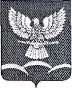 СОВЕТ НОВОТИТАРОВСКОГО СЕЛЬСКОГО ПОСЕЛЕНИЯ ДИНСКОГО РАЙОНАРЕШЕНИЕот  20.01.2017                                                                                                              № 133-32/03станица НовотитаровскаяО передаче из муниципальной собственности Новотитаровского сельского поселения Динского района в собственность муниципального образования Динской район имущества на безвозмездной основеНа основании Устава Новотитаровского сельского поселения Динского района и в связи с технической ошибкой р е ш и л:1. Внести в решение Совета Новотитаровского сельского поселения Динского района от 26.10.2016 года № 113-28/03 «О передаче из муниципальной собственности Новотитаровского сельского поселения Динского района в собственность муниципального образования Динской район имущества на безвозмездной основе» следующие изменения: 1)  приложение изложить в новой редакции (прилагается). 2. Контроль за выполнением настоящего решения возложить на комиссию по земельным вопросам, градостроительству, вопросам собственности и ЖКХ (Никитенко).3. Настоящее решение разместить на официальном сайте администрации Новотитаровского сельского поселения Динского района – www.novotitarovskaya.info.	4. Настоящее решение вступает в силу со дня его официального обнародования.Председатель Совета Новотитаровскогосельского поселения                                                                          И.П. Бычек  Приложениек решению Совета Новотитаровского сельского поселения Динского района от "26" октября 2016 год № 113-28/03к решению Совета Новотитаровского сельского поселения Динского района от 20.01.2017 год № 133-32/03Переченьимущества, передаваемого из собственности Новотитаровского сельского поселения Динского района в собственность муниципального образования Динской район Краснодарского края на безвозмездной основеПредседатель Совета Новотитаровского сельского поселения                                                                     И.П. Бычек 			№Реестровый номер  имущества Наименование имуществаЮр. адрес (адрес)Год ввода в эксплуатацию Балансовая стоимость, руб.100001681Промышленная сирена С-40С (3 шт)ул. Советская, 63201686 859,00200001252Промышленная сирена С-40С, звук:120дБ(круговая), дальность до 1км; частота колебаний: 400-450, вес:75кг, 380Вул. Советская, 63201228950,00